Ms. KamrassAP Literature Weekly SheetQuarter 3Week 6, March 2-6 Monday, 3/2 Tuesday, 3/3 A-Day Goal: use writing workshop time to improve reading and writing through collaboration; hone understanding through student-driven analysis (characterization)Before lunch: Meet in 104A for time to rewrite “The Landlady” or Silas Lapham essay, or read WHsWuthering HeightsReview HW reading—connect to last chapter we read from HTRLLAPConstruct symbolic charactersHomework: 1. List 13 Lit. Vocabulary Quiz next class.2. Start reading volume II of WHs (chapters I-III), and we’ll review next week. Homework is due the first day that we meet next week.Wednesday, 3/4 Thursday, 3/5 A-Day Goal: hone analysis through authentic conditions Before lunch: Meet in 104AList 13 QuizNext practice MC section (q’s 25-32)In How to Read Literature…Professor: read “Geography Matters.” Homework: Read volume II of WHs (chapters I-III), and we’ll review next class. Homework is due the first day that we meet next week.Friday, 3/6 AP Literature and Composition Exam is in the morning, Wednesday, May 8.You are awesome.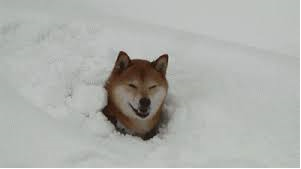 